Hooke’s LawRobert Hooke (1635-1703) calculated the force required to stretch springsUse this line to measure the force required to stretch the spring in a spring scale:Distance StretchedForce Required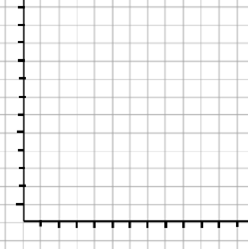 Spring Constant (k):The force exerted by a spring can be calculated by:								Where:									k=									Δx=